Les données transmises dans le présent formulaire sont utilisées par le personnel de l’ATR et du ministère du Tourisme et sont conservées dans des banques de données du ministère à des fins de statistiques, d’évaluation et de consultation ultérieure. Nous vous invitons à nous informer de toute modification aux renseignements que vous nous avez déjà transmis pour nous permettre de mettre à jour ces données.Veuillez noter que vous devez faire parvenir cette demande (incluant les annexes) en format électronique, à travers le formulaire de dépôt en ligne à cette adresse : https://form.jotform.com/202035437233243 SECTION 1   -   IDENTIFICATION DU DEMANDEURSECTION 1   -   IDENTIFICATION DU DEMANDEURSECTION 1   -   IDENTIFICATION DU DEMANDEURSECTION 1   -   IDENTIFICATION DU DEMANDEURSECTION 1   -   IDENTIFICATION DU DEMANDEURSECTION 1   -   IDENTIFICATION DU DEMANDEURSECTION 1   -   IDENTIFICATION DU DEMANDEURSECTION 1   -   IDENTIFICATION DU DEMANDEURSECTION 1   -   IDENTIFICATION DU DEMANDEURSECTION 1   -   IDENTIFICATION DU DEMANDEURSECTION 1   -   IDENTIFICATION DU DEMANDEURSECTION 1   -   IDENTIFICATION DU DEMANDEURSECTION 1   -   IDENTIFICATION DU DEMANDEURSECTION 1   -   IDENTIFICATION DU DEMANDEURSECTION 1   -   IDENTIFICATION DU DEMANDEURSECTION 1   -   IDENTIFICATION DU DEMANDEURSECTION 1   -   IDENTIFICATION DU DEMANDEURSECTION 1   -   IDENTIFICATION DU DEMANDEURSECTION 1   -   IDENTIFICATION DU DEMANDEURSECTION 1   -   IDENTIFICATION DU DEMANDEURSECTION 1   -   IDENTIFICATION DU DEMANDEURSECTION 1   -   IDENTIFICATION DU DEMANDEURSECTION 1   -   IDENTIFICATION DU DEMANDEURSECTION 1   -   IDENTIFICATION DU DEMANDEURSECTION 1   -   IDENTIFICATION DU DEMANDEURSECTION 1   -   IDENTIFICATION DU DEMANDEURSECTION 1   -   IDENTIFICATION DU DEMANDEURSECTION 1   -   IDENTIFICATION DU DEMANDEURSECTION 1   -   IDENTIFICATION DU DEMANDEURSECTION 1   -   IDENTIFICATION DU DEMANDEURSECTION 1   -   IDENTIFICATION DU DEMANDEURSECTION 1   -   IDENTIFICATION DU DEMANDEURSECTION 1   -   IDENTIFICATION DU DEMANDEURSECTION 1   -   IDENTIFICATION DU DEMANDEURSECTION 1   -   IDENTIFICATION DU DEMANDEURSECTION 1   -   IDENTIFICATION DU DEMANDEURSECTION 1   -   IDENTIFICATION DU DEMANDEURSECTION 1   -   IDENTIFICATION DU DEMANDEURSECTION 1   -   IDENTIFICATION DU DEMANDEURSECTION 1   -   IDENTIFICATION DU DEMANDEURSECTION 1   -   IDENTIFICATION DU DEMANDEURSECTION 1   -   IDENTIFICATION DU DEMANDEURSECTION 1   -   IDENTIFICATION DU DEMANDEURSECTION 1   -   IDENTIFICATION DU DEMANDEURSECTION 1   -   IDENTIFICATION DU DEMANDEURSECTION 1   -   IDENTIFICATION DU DEMANDEURSECTION 1   -   IDENTIFICATION DU DEMANDEURSECTION 1   -   IDENTIFICATION DU DEMANDEUREntreprise ou organismeEntreprise ou organismeEntreprise ou organismeEntreprise ou organismeEntreprise ou organismeEntreprise ou organismeEntreprise ou organismeEntreprise ou organismeEntreprise ou organismeEntreprise ou organismeAdresse Adresse Adresse Adresse Adresse Adresse Adresse Adresse Adresse Adresse MunicipalitéMunicipalitéMunicipalitéMunicipalitéMunicipalitéMunicipalitéMunicipalitéMunicipalitéMunicipalitéMunicipalitéCode postalCode postalCode postalCode postalCode postalCode postalCode postalCode postalCode postalTéléphoneTéléphoneTéléphoneTéléphoneTéléphoneTéléphoneTéléphoneTéléphoneTéléphoneTéléphoneTélécopieurTélécopieurTélécopieurTélécopieurTélécopieurTélécopieurTélécopieurTélécopieurSite InternetSite InternetSite InternetSite InternetSite InternetSite InternetSite InternetSite InternetSite InternetCourriel de l’entreprise ou de l’organismeCourriel de l’entreprise ou de l’organismeCourriel de l’entreprise ou de l’organismeCourriel de l’entreprise ou de l’organismeCourriel de l’entreprise ou de l’organismeCourriel de l’entreprise ou de l’organismeCourriel de l’entreprise ou de l’organismeCourriel de l’entreprise ou de l’organismeCourriel de l’entreprise ou de l’organismeCourriel de l’entreprise ou de l’organismeCourriel de l’entreprise ou de l’organismeCourriel de l’entreprise ou de l’organismeCourriel de l’entreprise ou de l’organismeCourriel de l’entreprise ou de l’organismeSite Internet de l’entreprise ou de l’organismeSite Internet de l’entreprise ou de l’organismeSite Internet de l’entreprise ou de l’organismeSite Internet de l’entreprise ou de l’organismeSite Internet de l’entreprise ou de l’organismeSite Internet de l’entreprise ou de l’organismeSite Internet de l’entreprise ou de l’organismeSite Internet de l’entreprise ou de l’organismeSite Internet de l’entreprise ou de l’organismeSite Internet de l’entreprise ou de l’organismeSite Internet de l’entreprise ou de l’organismeSite Internet de l’entreprise ou de l’organismeSite Internet de l’entreprise ou de l’organismeSite Internet de l’entreprise ou de l’organismeAdresse de correspondance, si différenteAdresse de correspondance, si différenteAdresse de correspondance, si différenteAdresse de correspondance, si différenteAdresse de correspondance, si différenteAdresse de correspondance, si différenteAdresse de correspondance, si différenteAdresse de correspondance, si différenteAdresse de correspondance, si différenteAdresse de correspondance, si différenteAdresse de correspondance, si différenteAdresse de correspondance, si différenteAdresse de correspondance, si différenteAdresse de correspondance, si différenteMunicipalitéMunicipalitéMunicipalitéMunicipalitéMunicipalitéMunicipalitéMunicipalitéMunicipalitéCode postalCode postalCode postalCode postalCode postalCode postalCode postalCode postalCode postalCode postalNEQ ou no de pourvoirieNEQ ou no de pourvoirieNEQ ou no de pourvoirieNEQ ou no de pourvoirieNEQ ou no de pourvoirieNEQ ou no de pourvoirieNEQ ou no de pourvoirieNEQ ou no de pourvoirieNo. TPSNo. TPSNo. TPSNo. TPSNo. TPSNo. TPSNo. TPSNo. TVQNo. TVQNo. TVQNo. TVQNo. TVQNo. TVQNo. TVQNo. TVQNo. TVQReprésentant officiel et responsable du projetReprésentant officiel et responsable du projetReprésentant officiel et responsable du projetReprésentant officiel et responsable du projetReprésentant officiel et responsable du projetReprésentant officiel et responsable du projetReprésentant officiel et responsable du projetReprésentant officiel et responsable du projetReprésentant officiel et responsable du projetReprésentant officiel et responsable du projetReprésentant officiel et responsable du projetReprésentant officiel et responsable du projetReprésentant officiel et responsable du projetReprésentant officiel et responsable du projetReprésentant officiel et responsable du projetReprésentant officiel et responsable du projetReprésentant officiel et responsable du projetReprésentant officiel et responsable du projetReprésentant officiel et responsable du projetReprésentant officiel et responsable du projetReprésentant officiel et responsable du projetReprésentant officiel et responsable du projetReprésentant officiel et responsable du projetReprésentant officiel et responsable du projetReprésentant officiel et responsable du projetReprésentant officiel et responsable du projetReprésentant officiel et responsable du projetReprésentant officiel et responsable du projetReprésentant officiel et responsable du projetReprésentant officiel et responsable du projetReprésentant officiel et responsable du projetReprésentant officiel et responsable du projetReprésentant officiel et responsable du projetReprésentant officiel et responsable du projetReprésentant officiel et responsable du projetReprésentant officiel et responsable du projetReprésentant officiel et responsable du projetReprésentant officiel et responsable du projetReprésentant officiel et responsable du projetReprésentant officiel et responsable du projetReprésentant officiel et responsable du projetReprésentant officiel et responsable du projetReprésentant officiel et responsable du projetReprésentant officiel et responsable du projetReprésentant officiel et responsable du projetReprésentant officiel et responsable du projetReprésentant officiel et responsable du projetReprésentant officiel et responsable du projetCes renseignements sont obligatoires pour le traitement de votre demande.Ces renseignements sont obligatoires pour le traitement de votre demande.Ces renseignements sont obligatoires pour le traitement de votre demande.Ces renseignements sont obligatoires pour le traitement de votre demande.Ces renseignements sont obligatoires pour le traitement de votre demande.Ces renseignements sont obligatoires pour le traitement de votre demande.Ces renseignements sont obligatoires pour le traitement de votre demande.Ces renseignements sont obligatoires pour le traitement de votre demande.Ces renseignements sont obligatoires pour le traitement de votre demande.Ces renseignements sont obligatoires pour le traitement de votre demande.Ces renseignements sont obligatoires pour le traitement de votre demande.Ces renseignements sont obligatoires pour le traitement de votre demande.Ces renseignements sont obligatoires pour le traitement de votre demande.Ces renseignements sont obligatoires pour le traitement de votre demande.Ces renseignements sont obligatoires pour le traitement de votre demande.Ces renseignements sont obligatoires pour le traitement de votre demande.Ces renseignements sont obligatoires pour le traitement de votre demande.Ces renseignements sont obligatoires pour le traitement de votre demande.Ces renseignements sont obligatoires pour le traitement de votre demande.Ces renseignements sont obligatoires pour le traitement de votre demande.Ces renseignements sont obligatoires pour le traitement de votre demande.Ces renseignements sont obligatoires pour le traitement de votre demande.Ces renseignements sont obligatoires pour le traitement de votre demande.Ces renseignements sont obligatoires pour le traitement de votre demande.Ces renseignements sont obligatoires pour le traitement de votre demande.Ces renseignements sont obligatoires pour le traitement de votre demande.Ces renseignements sont obligatoires pour le traitement de votre demande.Ces renseignements sont obligatoires pour le traitement de votre demande.Ces renseignements sont obligatoires pour le traitement de votre demande.Ces renseignements sont obligatoires pour le traitement de votre demande.Ces renseignements sont obligatoires pour le traitement de votre demande.Ces renseignements sont obligatoires pour le traitement de votre demande.Ces renseignements sont obligatoires pour le traitement de votre demande.Ces renseignements sont obligatoires pour le traitement de votre demande.Ces renseignements sont obligatoires pour le traitement de votre demande.Ces renseignements sont obligatoires pour le traitement de votre demande.Ces renseignements sont obligatoires pour le traitement de votre demande.Ces renseignements sont obligatoires pour le traitement de votre demande.Ces renseignements sont obligatoires pour le traitement de votre demande.Ces renseignements sont obligatoires pour le traitement de votre demande.Ces renseignements sont obligatoires pour le traitement de votre demande.Ces renseignements sont obligatoires pour le traitement de votre demande.Ces renseignements sont obligatoires pour le traitement de votre demande.Ces renseignements sont obligatoires pour le traitement de votre demande.Ces renseignements sont obligatoires pour le traitement de votre demande.Ces renseignements sont obligatoires pour le traitement de votre demande.Ces renseignements sont obligatoires pour le traitement de votre demande.Ces renseignements sont obligatoires pour le traitement de votre demande.Représentant officielReprésentant officielReprésentant officielReprésentant officielReprésentant officielReprésentant officielTitreTitreTitreTitreTitreTéléphoneTéléphonePostePosteTélécopieurTélécopieurTélécopieurTélécopieurTélécopieurTélécopieurTélécopieurCourrielCourrielCourrielCourrielCourrielCourrielportrait de l’entreprise ou de l’organismeportrait de l’entreprise ou de l’organismeportrait de l’entreprise ou de l’organismeportrait de l’entreprise ou de l’organismeportrait de l’entreprise ou de l’organismeportrait de l’entreprise ou de l’organismeportrait de l’entreprise ou de l’organismeportrait de l’entreprise ou de l’organismeportrait de l’entreprise ou de l’organismeportrait de l’entreprise ou de l’organismeportrait de l’entreprise ou de l’organismeportrait de l’entreprise ou de l’organismeportrait de l’entreprise ou de l’organismeportrait de l’entreprise ou de l’organismeportrait de l’entreprise ou de l’organismeportrait de l’entreprise ou de l’organismeportrait de l’entreprise ou de l’organismeportrait de l’entreprise ou de l’organismeportrait de l’entreprise ou de l’organismeportrait de l’entreprise ou de l’organismeportrait de l’entreprise ou de l’organismeportrait de l’entreprise ou de l’organismeportrait de l’entreprise ou de l’organismeportrait de l’entreprise ou de l’organismeportrait de l’entreprise ou de l’organismeportrait de l’entreprise ou de l’organismeportrait de l’entreprise ou de l’organismeportrait de l’entreprise ou de l’organismeportrait de l’entreprise ou de l’organismeportrait de l’entreprise ou de l’organismeportrait de l’entreprise ou de l’organismeportrait de l’entreprise ou de l’organismeportrait de l’entreprise ou de l’organismeportrait de l’entreprise ou de l’organismeportrait de l’entreprise ou de l’organismeportrait de l’entreprise ou de l’organismeportrait de l’entreprise ou de l’organismeportrait de l’entreprise ou de l’organismeportrait de l’entreprise ou de l’organismeportrait de l’entreprise ou de l’organismeportrait de l’entreprise ou de l’organismeportrait de l’entreprise ou de l’organismeportrait de l’entreprise ou de l’organismeportrait de l’entreprise ou de l’organismeportrait de l’entreprise ou de l’organismeportrait de l’entreprise ou de l’organismeportrait de l’entreprise ou de l’organismeportrait de l’entreprise ou de l’organismeStatut légalStatut légalStatut légal☐☐☐☐OBLOBLOBLOBLOBLOBLOBL☐  OBNL☐  OBNL☐  OBNL☐  OBNL☐  OBNL☐CoopérativeCoopérativeCoopérativeCoopérativeCoopérativeCoopérativeCoopérativeCoopérative☐ Communauté ou nation autochtone☐ Communauté ou nation autochtone☐ Communauté ou nation autochtone☐ Communauté ou nation autochtone☐ Communauté ou nation autochtone☐ Communauté ou nation autochtone☐ Communauté ou nation autochtone☐ Communauté ou nation autochtone☐ Communauté ou nation autochtone☐ Communauté ou nation autochtone☐ Communauté ou nation autochtone☐ Communauté ou nation autochtone☐ Communauté ou nation autochtoneActivité principale de l’entrepriseActivité principale de l’entrepriseActivité principale de l’entrepriseChoisissez un élément.Choisissez un élément.Choisissez un élément.Choisissez un élément.Choisissez un élément.Choisissez un élément.Choisissez un élément.Choisissez un élément.Choisissez un élément.Choisissez un élément.Choisissez un élément.Choisissez un élément.Choisissez un élément.Choisissez un élément.Choisissez un élément.Choisissez un élément.Choisissez un élément.Activités secondaires Activités secondaires Activités secondaires Activités secondaires Activités secondaires Activités secondaires Activités secondaires Activités secondaires Choisissez un élément.Choisissez un élément.Choisissez un élément.Choisissez un élément.Choisissez un élément.Choisissez un élément.Choisissez un élément.Choisissez un élément.Choisissez un élément.Choisissez un élément.Choisissez un élément.Choisissez un élément.Choisissez un élément.Choisissez un élément.Choisissez un élément.Choisissez un élément.Choisissez un élément.Choisissez un élément.Choisissez un élément.Choisissez un élément.Entreprise tourisme d’aventure ? Entreprise tourisme d’aventure ? Entreprise tourisme d’aventure ?  oui      Non oui      Non oui      Non oui      Non oui      Non oui      Non oui      Non oui      Non oui      Non oui      Non oui      Non oui      Non oui      Non oui      Non oui      Non oui      Non oui      NonSi oui, l’entreprise est accréditée Qualité et sécurité par l’AEQ :  Si oui, l’entreprise est accréditée Qualité et sécurité par l’AEQ :  Si oui, l’entreprise est accréditée Qualité et sécurité par l’AEQ :  Si oui, l’entreprise est accréditée Qualité et sécurité par l’AEQ :  Si oui, l’entreprise est accréditée Qualité et sécurité par l’AEQ :  Si oui, l’entreprise est accréditée Qualité et sécurité par l’AEQ :  Si oui, l’entreprise est accréditée Qualité et sécurité par l’AEQ :  Si oui, l’entreprise est accréditée Qualité et sécurité par l’AEQ :   oui      Non    En approbation oui      Non    En approbation oui      Non    En approbation oui      Non    En approbation oui      Non    En approbation oui      Non    En approbation oui      Non    En approbation oui      Non    En approbation oui      Non    En approbation oui      Non    En approbation oui      Non    En approbation oui      Non    En approbation oui      Non    En approbation oui      Non    En approbation oui      Non    En approbation oui      Non    En approbation oui      Non    En approbation oui      Non    En approbation oui      Non    En approbation oui      Non    En approbationDate d’entrée en activité (Jour-Mois-Année)Date d’entrée en activité (Jour-Mois-Année)Date d’entrée en activité (Jour-Mois-Année)Date d’entrée en activité (Jour-Mois-Année)Date d’entrée en activité (Jour-Mois-Année)Date d’entrée en activité (Jour-Mois-Année)Date d’entrée en activité (Jour-Mois-Année)Date d’entrée en activité (Jour-Mois-Année)Date d’entrée en activité (Jour-Mois-Année)Date d’entrée en activité (Jour-Mois-Année)Date d’entrée en activité (Jour-Mois-Année)Date d’entrée en activité (Jour-Mois-Année)Date d’entrée en activité (Jour-Mois-Année)Date d’entrée en activité (Jour-Mois-Année)     -     -          -     -          -     -          -     -          -     -          -     -          -     -          -     -          -     -          -     -          -     -          -     -          -     -          -     -          -     -          -     -          -     -          -     -          -     -          -     -          -     -          -     -          -     -          -     -          -     -          -     -          -     -          -     -          -     -          -     -          -     -          -     -          -     -          -     -     Période d’ouverturePériode d’ouverturePériode d’ouverturePériode d’ouverture☐☐☐☐☐À l’annéeÀ l’annéeÀ l’annéeÀ l’annéeÀ l’année☐SaisonnièreSaisonnièreSaisonnièreSaisonnièreSaisonnièrePrécisez le nombre de mois d’opération par annéePrécisez le nombre de mois d’opération par annéePrécisez le nombre de mois d’opération par annéePrécisez le nombre de mois d’opération par annéePrécisez le nombre de mois d’opération par annéePrécisez le nombre de mois d’opération par annéePrécisez le nombre de mois d’opération par annéePrécisez le nombre de mois d’opération par annéePrécisez le nombre de mois d’opération par annéePrécisez le nombre de mois d’opération par annéePrécisez le nombre de mois d’opération par annéePrécisez le nombre de mois d’opération par annéePrécisez le nombre de mois d’opération par annéePrécisez le nombre de mois d’opération par annéePrécisez le nombre de mois d’opération par annéePrécisez le nombre de mois d’opération par annéePrécisez le nombre de mois d’opération par annéePrécisez le nombre de mois d’opération par annéePrécisez le nombre de mois d’opération par annéePour les deux dernières années complètes d’opération, indiquez le nombre de personnes qui étaient à votre emploi :Pour les deux dernières années complètes d’opération, indiquez le nombre de personnes qui étaient à votre emploi :Pour les deux dernières années complètes d’opération, indiquez le nombre de personnes qui étaient à votre emploi :Pour les deux dernières années complètes d’opération, indiquez le nombre de personnes qui étaient à votre emploi :Pour les deux dernières années complètes d’opération, indiquez le nombre de personnes qui étaient à votre emploi :Pour les deux dernières années complètes d’opération, indiquez le nombre de personnes qui étaient à votre emploi :Pour les deux dernières années complètes d’opération, indiquez le nombre de personnes qui étaient à votre emploi :Pour les deux dernières années complètes d’opération, indiquez le nombre de personnes qui étaient à votre emploi :Pour les deux dernières années complètes d’opération, indiquez le nombre de personnes qui étaient à votre emploi :Pour les deux dernières années complètes d’opération, indiquez le nombre de personnes qui étaient à votre emploi :Pour les deux dernières années complètes d’opération, indiquez le nombre de personnes qui étaient à votre emploi :Pour les deux dernières années complètes d’opération, indiquez le nombre de personnes qui étaient à votre emploi :Pour les deux dernières années complètes d’opération, indiquez le nombre de personnes qui étaient à votre emploi :Pour les deux dernières années complètes d’opération, indiquez le nombre de personnes qui étaient à votre emploi :Pour les deux dernières années complètes d’opération, indiquez le nombre de personnes qui étaient à votre emploi :Pour les deux dernières années complètes d’opération, indiquez le nombre de personnes qui étaient à votre emploi :Pour les deux dernières années complètes d’opération, indiquez le nombre de personnes qui étaient à votre emploi :Pour les deux dernières années complètes d’opération, indiquez le nombre de personnes qui étaient à votre emploi :Pour les deux dernières années complètes d’opération, indiquez le nombre de personnes qui étaient à votre emploi :Pour les deux dernières années complètes d’opération, indiquez le nombre de personnes qui étaient à votre emploi :Pour les deux dernières années complètes d’opération, indiquez le nombre de personnes qui étaient à votre emploi :Pour les deux dernières années complètes d’opération, indiquez le nombre de personnes qui étaient à votre emploi :Pour les deux dernières années complètes d’opération, indiquez le nombre de personnes qui étaient à votre emploi :Pour les deux dernières années complètes d’opération, indiquez le nombre de personnes qui étaient à votre emploi :Pour les deux dernières années complètes d’opération, indiquez le nombre de personnes qui étaient à votre emploi :Pour les deux dernières années complètes d’opération, indiquez le nombre de personnes qui étaient à votre emploi :Pour les deux dernières années complètes d’opération, indiquez le nombre de personnes qui étaient à votre emploi :Pour les deux dernières années complètes d’opération, indiquez le nombre de personnes qui étaient à votre emploi :Pour les deux dernières années complètes d’opération, indiquez le nombre de personnes qui étaient à votre emploi :Pour les deux dernières années complètes d’opération, indiquez le nombre de personnes qui étaient à votre emploi :Pour les deux dernières années complètes d’opération, indiquez le nombre de personnes qui étaient à votre emploi :Pour les deux dernières années complètes d’opération, indiquez le nombre de personnes qui étaient à votre emploi :Pour les deux dernières années complètes d’opération, indiquez le nombre de personnes qui étaient à votre emploi :Pour les deux dernières années complètes d’opération, indiquez le nombre de personnes qui étaient à votre emploi :Pour les deux dernières années complètes d’opération, indiquez le nombre de personnes qui étaient à votre emploi :Pour les deux dernières années complètes d’opération, indiquez le nombre de personnes qui étaient à votre emploi :Pour les deux dernières années complètes d’opération, indiquez le nombre de personnes qui étaient à votre emploi :Pour les deux dernières années complètes d’opération, indiquez le nombre de personnes qui étaient à votre emploi :Pour les deux dernières années complètes d’opération, indiquez le nombre de personnes qui étaient à votre emploi :Pour les deux dernières années complètes d’opération, indiquez le nombre de personnes qui étaient à votre emploi :Pour les deux dernières années complètes d’opération, indiquez le nombre de personnes qui étaient à votre emploi :Pour les deux dernières années complètes d’opération, indiquez le nombre de personnes qui étaient à votre emploi :Pour les deux dernières années complètes d’opération, indiquez le nombre de personnes qui étaient à votre emploi :Pour les deux dernières années complètes d’opération, indiquez le nombre de personnes qui étaient à votre emploi :Pour les deux dernières années complètes d’opération, indiquez le nombre de personnes qui étaient à votre emploi :Pour les deux dernières années complètes d’opération, indiquez le nombre de personnes qui étaient à votre emploi :Pour les deux dernières années complètes d’opération, indiquez le nombre de personnes qui étaient à votre emploi :Pour les deux dernières années complètes d’opération, indiquez le nombre de personnes qui étaient à votre emploi :Année de référence(Jour-Mois-Année)Année de référence(Jour-Mois-Année)Année de référence(Jour-Mois-Année)Année de référence(Jour-Mois-Année)Année de référence(Jour-Mois-Année)Sur une base annuelleSur une base annuelleSur une base annuelleSur une base annuelleSur une base annuelleSur une base annuelleSur une base annuelleSur une base annuelleSur une base annuelleSur une base annuelleSur une base annuelleSur une base annuelleSur une base annuelleSur une base annuelleSur une base annuelleSur une base annuelleSur une base annuelleSur une base annuelleSur une base annuelleSur une base annuelleSur une base annuelleSur une base saisonnièreSur une base saisonnièreSur une base saisonnièreSur une base saisonnièreSur une base saisonnièreSur une base saisonnièreSur une base saisonnièreSur une base saisonnièreSur une base saisonnièreSur une base saisonnièreSur une base saisonnièreSur une base saisonnièreSur une base saisonnièreSur une base saisonnièreSur une base saisonnièreSur une base saisonnièreSur une base saisonnièreSur une base saisonnièreSur une base saisonnièreSur une base saisonnièreTotalTotalAnnée de référence(Jour-Mois-Année)Année de référence(Jour-Mois-Année)Année de référence(Jour-Mois-Année)Année de référence(Jour-Mois-Année)Année de référence(Jour-Mois-Année)Nombre à temps complet
(30 h et plus / semaine)Nombre à temps complet
(30 h et plus / semaine)Nombre à temps complet
(30 h et plus / semaine)Nombre à temps complet
(30 h et plus / semaine)Nombre à temps complet
(30 h et plus / semaine)Nombre à temps complet
(30 h et plus / semaine)Nombre à temps complet
(30 h et plus / semaine)Nombre à temps complet
(30 h et plus / semaine)Nombre à temps complet
(30 h et plus / semaine)Nombre à temps complet
(30 h et plus / semaine)Nombre à temps complet
(30 h et plus / semaine)Nombre à temps partiel (moins de 30 h / semaine)Nombre à temps partiel (moins de 30 h / semaine)Nombre à temps partiel (moins de 30 h / semaine)Nombre à temps partiel (moins de 30 h / semaine)Nombre à temps partiel (moins de 30 h / semaine)Nombre à temps partiel (moins de 30 h / semaine)Nombre à temps partiel (moins de 30 h / semaine)Nombre à temps partiel (moins de 30 h / semaine)Nombre à temps partiel (moins de 30 h / semaine)Nombre à temps partiel (moins de 30 h / semaine)Nombre à temps complet (30 h et plus / semaine)Nombre à temps complet (30 h et plus / semaine)Nombre à temps complet (30 h et plus / semaine)Nombre à temps complet (30 h et plus / semaine)Nombre à temps complet (30 h et plus / semaine)Nombre à temps complet (30 h et plus / semaine)Nombre à temps complet (30 h et plus / semaine)Nombre à temps complet (30 h et plus / semaine)Nombre à temps complet (30 h et plus / semaine)Nombre à temps complet (30 h et plus / semaine)Nombre à temps complet (30 h et plus / semaine)Nombre à temps complet (30 h et plus / semaine)Nombre à temps complet (30 h et plus / semaine)Nombre à temps complet (30 h et plus / semaine)Nombre à temps partiel
(moins de 30 h / semaine)Nombre à temps partiel
(moins de 30 h / semaine)Nombre à temps partiel
(moins de 30 h / semaine)Nombre à temps partiel
(moins de 30 h / semaine)Nombre à temps partiel
(moins de 30 h / semaine)Nombre à temps partiel
(moins de 30 h / semaine)Nombre à temps partiel
(moins de 30 h / semaine)     -     -20      à      -     -20          -     -20      à      -     -20          -     -20      à      -     -20          -     -20      à      -     -20          -     -20      à      -     -20          -     -20      à      -     -20          -     -20      à      -     -20          -     -20      à      -     -20          -     -20      à      -     -20          -     -20      à      -     -20     Pour les deux dernières années complètes d’opération, indiquez le nombre de visiteurs selon leur provenance :Pour les deux dernières années complètes d’opération, indiquez le nombre de visiteurs selon leur provenance :Pour les deux dernières années complètes d’opération, indiquez le nombre de visiteurs selon leur provenance :Pour les deux dernières années complètes d’opération, indiquez le nombre de visiteurs selon leur provenance :Pour les deux dernières années complètes d’opération, indiquez le nombre de visiteurs selon leur provenance :Pour les deux dernières années complètes d’opération, indiquez le nombre de visiteurs selon leur provenance :Pour les deux dernières années complètes d’opération, indiquez le nombre de visiteurs selon leur provenance :Pour les deux dernières années complètes d’opération, indiquez le nombre de visiteurs selon leur provenance :Pour les deux dernières années complètes d’opération, indiquez le nombre de visiteurs selon leur provenance :Pour les deux dernières années complètes d’opération, indiquez le nombre de visiteurs selon leur provenance :Pour les deux dernières années complètes d’opération, indiquez le nombre de visiteurs selon leur provenance :Pour les deux dernières années complètes d’opération, indiquez le nombre de visiteurs selon leur provenance :Pour les deux dernières années complètes d’opération, indiquez le nombre de visiteurs selon leur provenance :Pour les deux dernières années complètes d’opération, indiquez le nombre de visiteurs selon leur provenance :Pour les deux dernières années complètes d’opération, indiquez le nombre de visiteurs selon leur provenance :Pour les deux dernières années complètes d’opération, indiquez le nombre de visiteurs selon leur provenance :Pour les deux dernières années complètes d’opération, indiquez le nombre de visiteurs selon leur provenance :Pour les deux dernières années complètes d’opération, indiquez le nombre de visiteurs selon leur provenance :Pour les deux dernières années complètes d’opération, indiquez le nombre de visiteurs selon leur provenance :Pour les deux dernières années complètes d’opération, indiquez le nombre de visiteurs selon leur provenance :Pour les deux dernières années complètes d’opération, indiquez le nombre de visiteurs selon leur provenance :Pour les deux dernières années complètes d’opération, indiquez le nombre de visiteurs selon leur provenance :Pour les deux dernières années complètes d’opération, indiquez le nombre de visiteurs selon leur provenance :Pour les deux dernières années complètes d’opération, indiquez le nombre de visiteurs selon leur provenance :Pour les deux dernières années complètes d’opération, indiquez le nombre de visiteurs selon leur provenance :Pour les deux dernières années complètes d’opération, indiquez le nombre de visiteurs selon leur provenance :Pour les deux dernières années complètes d’opération, indiquez le nombre de visiteurs selon leur provenance :Pour les deux dernières années complètes d’opération, indiquez le nombre de visiteurs selon leur provenance :Pour les deux dernières années complètes d’opération, indiquez le nombre de visiteurs selon leur provenance :Pour les deux dernières années complètes d’opération, indiquez le nombre de visiteurs selon leur provenance :Pour les deux dernières années complètes d’opération, indiquez le nombre de visiteurs selon leur provenance :Pour les deux dernières années complètes d’opération, indiquez le nombre de visiteurs selon leur provenance :Pour les deux dernières années complètes d’opération, indiquez le nombre de visiteurs selon leur provenance :Pour les deux dernières années complètes d’opération, indiquez le nombre de visiteurs selon leur provenance :Pour les deux dernières années complètes d’opération, indiquez le nombre de visiteurs selon leur provenance :Pour les deux dernières années complètes d’opération, indiquez le nombre de visiteurs selon leur provenance :Pour les deux dernières années complètes d’opération, indiquez le nombre de visiteurs selon leur provenance :Pour les deux dernières années complètes d’opération, indiquez le nombre de visiteurs selon leur provenance :Pour les deux dernières années complètes d’opération, indiquez le nombre de visiteurs selon leur provenance :Pour les deux dernières années complètes d’opération, indiquez le nombre de visiteurs selon leur provenance :Pour les deux dernières années complètes d’opération, indiquez le nombre de visiteurs selon leur provenance :Pour les deux dernières années complètes d’opération, indiquez le nombre de visiteurs selon leur provenance :Pour les deux dernières années complètes d’opération, indiquez le nombre de visiteurs selon leur provenance :Pour les deux dernières années complètes d’opération, indiquez le nombre de visiteurs selon leur provenance :Pour les deux dernières années complètes d’opération, indiquez le nombre de visiteurs selon leur provenance :Pour les deux dernières années complètes d’opération, indiquez le nombre de visiteurs selon leur provenance :Pour les deux dernières années complètes d’opération, indiquez le nombre de visiteurs selon leur provenance :Pour les deux dernières années complètes d’opération, indiquez le nombre de visiteurs selon leur provenance :Année de référence(Jour-Mois-Année)Année de référence(Jour-Mois-Année)Année de référence(Jour-Mois-Année)Année de référence(Jour-Mois-Année)Année de référence(Jour-Mois-Année)Locale (MRC)Locale (MRC)Locale (MRC)Locale (MRC)Locale (MRC)Locale (MRC)Locale (MRC)Locale (MRC)Locale (MRC)Régionale touristiqueRégionale touristiqueRégionale touristiqueRégionale touristiqueQuébécoiseQuébécoiseQuébécoiseQuébécoiseQuébécoiseQuébécoiseQuébécoiseQuébécoiseCanadienneCanadienneCanadienneCanadienneCanadienneCanadienneÉtats-UnisÉtats-UnisÉtats-UnisÉtats-UnisÉtats-UnisÉtats-UnisÉtats-UnisÉtats-UnisÉtats-UnisÉtats-UnisÉtats-UnisÉtats-UnisAutres marchés internationauxTotalTotalTotal     -     -20      à      -     -20          -     -20      à      -     -20          -     -20      à      -     -20          -     -20      à      -     -20          -     -20      à      -     -20          -     -20      à      -     -20          -     -20      à      -     -20          -     -20      à      -     -20          -     -20      à      -     -20          -     -20      à      -     -20     Les données sur la provenance des visiteurs ont été recueillies par :Les données sur la provenance des visiteurs ont été recueillies par :Les données sur la provenance des visiteurs ont été recueillies par :Les données sur la provenance des visiteurs ont été recueillies par :Les données sur la provenance des visiteurs ont été recueillies par :Les données sur la provenance des visiteurs ont été recueillies par :Les données sur la provenance des visiteurs ont été recueillies par :Les données sur la provenance des visiteurs ont été recueillies par :Les données sur la provenance des visiteurs ont été recueillies par :Les données sur la provenance des visiteurs ont été recueillies par :Les données sur la provenance des visiteurs ont été recueillies par :Les données sur la provenance des visiteurs ont été recueillies par :Les données sur la provenance des visiteurs ont été recueillies par :Les données sur la provenance des visiteurs ont été recueillies par :Les données sur la provenance des visiteurs ont été recueillies par :Les données sur la provenance des visiteurs ont été recueillies par :Les données sur la provenance des visiteurs ont été recueillies par :Les données sur la provenance des visiteurs ont été recueillies par :Les données sur la provenance des visiteurs ont été recueillies par :Les données sur la provenance des visiteurs ont été recueillies par :Les données sur la provenance des visiteurs ont été recueillies par :Les données sur la provenance des visiteurs ont été recueillies par :Les données sur la provenance des visiteurs ont été recueillies par :Les données sur la provenance des visiteurs ont été recueillies par :Les données sur la provenance des visiteurs ont été recueillies par :Les données sur la provenance des visiteurs ont été recueillies par :Les données sur la provenance des visiteurs ont été recueillies par :Les données sur la provenance des visiteurs ont été recueillies par :Les données sur la provenance des visiteurs ont été recueillies par :Les données sur la provenance des visiteurs ont été recueillies par :Les données sur la provenance des visiteurs ont été recueillies par :Les données sur la provenance des visiteurs ont été recueillies par :Les données sur la provenance des visiteurs ont été recueillies par :Les données sur la provenance des visiteurs ont été recueillies par :Les données sur la provenance des visiteurs ont été recueillies par :Les données sur la provenance des visiteurs ont été recueillies par :Les données sur la provenance des visiteurs ont été recueillies par :Les données sur la provenance des visiteurs ont été recueillies par :Les données sur la provenance des visiteurs ont été recueillies par :Les données sur la provenance des visiteurs ont été recueillies par :Les données sur la provenance des visiteurs ont été recueillies par :Les données sur la provenance des visiteurs ont été recueillies par :Les données sur la provenance des visiteurs ont été recueillies par :Les données sur la provenance des visiteurs ont été recueillies par :Les données sur la provenance des visiteurs ont été recueillies par :Les données sur la provenance des visiteurs ont été recueillies par :Les données sur la provenance des visiteurs ont été recueillies par :Les données sur la provenance des visiteurs ont été recueillies par :☐BilletterieBilletterieBilletterieBilletterieBilletterieBilletterieBilletterieBilletterieBilletterieBilletterieBilletterie☐☐ÉchantillonnageÉchantillonnageÉchantillonnageÉchantillonnageÉchantillonnageÉchantillonnageÉchantillonnageÉchantillonnageÉchantillonnage☐☐SondageSondageSondageSondageSondageSondageSondageSondageSondage☐☐☐☐☐☐☐Autre (précisez) :      Autre (précisez) :      Autre (précisez) :      Autre (précisez) :      Autre (précisez) :      Autre (précisez) :      Autre (précisez) :      Ces données sur la provenance des visiteurs sont recueillies de manière :Ces données sur la provenance des visiteurs sont recueillies de manière :Ces données sur la provenance des visiteurs sont recueillies de manière :Ces données sur la provenance des visiteurs sont recueillies de manière :Ces données sur la provenance des visiteurs sont recueillies de manière :Ces données sur la provenance des visiteurs sont recueillies de manière :Ces données sur la provenance des visiteurs sont recueillies de manière :Ces données sur la provenance des visiteurs sont recueillies de manière :Ces données sur la provenance des visiteurs sont recueillies de manière :Ces données sur la provenance des visiteurs sont recueillies de manière :Ces données sur la provenance des visiteurs sont recueillies de manière :Ces données sur la provenance des visiteurs sont recueillies de manière :Ces données sur la provenance des visiteurs sont recueillies de manière :Ces données sur la provenance des visiteurs sont recueillies de manière :Ces données sur la provenance des visiteurs sont recueillies de manière :Ces données sur la provenance des visiteurs sont recueillies de manière :Ces données sur la provenance des visiteurs sont recueillies de manière :Ces données sur la provenance des visiteurs sont recueillies de manière :Ces données sur la provenance des visiteurs sont recueillies de manière :Ces données sur la provenance des visiteurs sont recueillies de manière :Ces données sur la provenance des visiteurs sont recueillies de manière :Ces données sur la provenance des visiteurs sont recueillies de manière :Ces données sur la provenance des visiteurs sont recueillies de manière :Ces données sur la provenance des visiteurs sont recueillies de manière :Ces données sur la provenance des visiteurs sont recueillies de manière :Ces données sur la provenance des visiteurs sont recueillies de manière :Ces données sur la provenance des visiteurs sont recueillies de manière :Ces données sur la provenance des visiteurs sont recueillies de manière :Ces données sur la provenance des visiteurs sont recueillies de manière :Ces données sur la provenance des visiteurs sont recueillies de manière :Ces données sur la provenance des visiteurs sont recueillies de manière :Ces données sur la provenance des visiteurs sont recueillies de manière :Ces données sur la provenance des visiteurs sont recueillies de manière :Ces données sur la provenance des visiteurs sont recueillies de manière :Ces données sur la provenance des visiteurs sont recueillies de manière :Ces données sur la provenance des visiteurs sont recueillies de manière :Ces données sur la provenance des visiteurs sont recueillies de manière :Ces données sur la provenance des visiteurs sont recueillies de manière :Ces données sur la provenance des visiteurs sont recueillies de manière :Ces données sur la provenance des visiteurs sont recueillies de manière :Ces données sur la provenance des visiteurs sont recueillies de manière :Ces données sur la provenance des visiteurs sont recueillies de manière :Ces données sur la provenance des visiteurs sont recueillies de manière :Ces données sur la provenance des visiteurs sont recueillies de manière :Ces données sur la provenance des visiteurs sont recueillies de manière :Ces données sur la provenance des visiteurs sont recueillies de manière :Ces données sur la provenance des visiteurs sont recueillies de manière :Ces données sur la provenance des visiteurs sont recueillies de manière :☐AléatoireAléatoireAléatoireAléatoireAléatoireAléatoireAléatoireAléatoireAléatoireAléatoireAléatoire☐☐Par estimationPar estimationPar estimationPar estimationPar estimationPar estimationPar estimationPar estimationPar estimation☐☐Autre (précisez) :      Autre (précisez) :      Autre (précisez) :      Autre (précisez) :      Autre (précisez) :      Autre (précisez) :      Autre (précisez) :      Autre (précisez) :      Autre (précisez) :      Autre (précisez) :      Autre (précisez) :      Autre (précisez) :      Autre (précisez) :      Autre (précisez) :      Autre (précisez) :      Autre (précisez) :      Autre (précisez) :      Autre (précisez) :      Autre (précisez) :      Autre (précisez) :      Autre (précisez) :      Autre (précisez) :      Autre (précisez) :      SECTION 2   -   OBJECTIF DU PROJETSECTION 2   -   OBJECTIF DU PROJETSECTION 2   -   OBJECTIF DU PROJETSECTION 2   -   OBJECTIF DU PROJETSECTION 2   -   OBJECTIF DU PROJETSECTION 2   -   OBJECTIF DU PROJETSECTION 2   -   OBJECTIF DU PROJETSECTION 2   -   OBJECTIF DU PROJETSECTION 2   -   OBJECTIF DU PROJETSECTION 2   -   OBJECTIF DU PROJETSECTION 2   -   OBJECTIF DU PROJETSECTION 2   -   OBJECTIF DU PROJETSECTION 2   -   OBJECTIF DU PROJETSECTION 2   -   OBJECTIF DU PROJETSECTION 2   -   OBJECTIF DU PROJETSECTION 2   -   OBJECTIF DU PROJETSECTION 2   -   OBJECTIF DU PROJETSECTION 2   -   OBJECTIF DU PROJETSECTION 2   -   OBJECTIF DU PROJETSECTION 2   -   OBJECTIF DU PROJETSECTION 2   -   OBJECTIF DU PROJETSECTION 2   -   OBJECTIF DU PROJETSECTION 2   -   OBJECTIF DU PROJETSECTION 2   -   OBJECTIF DU PROJETSECTION 2   -   OBJECTIF DU PROJETSECTION 2   -   OBJECTIF DU PROJETSECTION 2   -   OBJECTIF DU PROJETSECTION 2   -   OBJECTIF DU PROJETSECTION 2   -   OBJECTIF DU PROJETSECTION 2   -   OBJECTIF DU PROJETSECTION 2   -   OBJECTIF DU PROJETSECTION 2   -   OBJECTIF DU PROJETSECTION 2   -   OBJECTIF DU PROJETSECTION 2   -   OBJECTIF DU PROJETSECTION 2   -   OBJECTIF DU PROJETSECTION 2   -   OBJECTIF DU PROJETSECTION 2   -   OBJECTIF DU PROJETSECTION 2   -   OBJECTIF DU PROJETSECTION 2   -   OBJECTIF DU PROJETSECTION 2   -   OBJECTIF DU PROJETSECTION 2   -   OBJECTIF DU PROJETSECTION 2   -   OBJECTIF DU PROJETSECTION 2   -   OBJECTIF DU PROJETSECTION 2   -   OBJECTIF DU PROJETSECTION 2   -   OBJECTIF DU PROJETSECTION 2   -   OBJECTIF DU PROJETSECTION 2   -   OBJECTIF DU PROJETSECTION 2   -   OBJECTIF DU PROJETTitre du projet :Titre du projet :Titre du projet :Titre du projet :Titre du projet :Titre du projet :Titre du projet :Titre du projet :Titre du projet :Titre du projet :Titre du projet :SECTION 3   -   LIEN AVEC LA CRISE ACTUELLE CAUSÉE PAR LA PANDÉMIESECTION 3   -   LIEN AVEC LA CRISE ACTUELLE CAUSÉE PAR LA PANDÉMIEVotre projet est-il en lien avec la crise actuelle causée par la pandémie? précisez.Votre projet est-il en lien avec la crise actuelle causée par la pandémie? précisez.Votre projet vise -il à vous rendre conforme à un plan sanitaire produit par le Gouvernement du Québec ou un de ses partenaires ? Lequel ou lesquels ?  Votre projet vise -il à vous rendre conforme à un plan sanitaire produit par le Gouvernement du Québec ou un de ses partenaires ? Lequel ou lesquels ?  Décrivez les actions que vous souhaitez mettre en œuvre et qui nécessite l’aide financière demandée. Décrivez les actions que vous souhaitez mettre en œuvre et qui nécessite l’aide financière demandée. SECTION 4   -   COÛTS ET FINANCEMENT DU PROJETSECTION 4   -   COÛTS ET FINANCEMENT DU PROJETCoût total du projet conformément à la ventilation détaillées (Document Excel Chiffrier du projet – Obligatoire)‘Montant d’aide financière demandée à l’EPRT 20-22 volet 1*Prendre note que les dépenses sont jugées admissibles à partir du 1er avril 2020 * Max. 100%  des coûts admissibles ou 5 000 $**Prendre note que les dépenses sont jugées admissibles à partir du 1er avril 2020 * Max. 100%  des coûts admissibles ou 5 000 $*SECTION 5   -   DÉCLARATION ET SIGNATURESECTION 5   -   DÉCLARATION ET SIGNATURE	Je déclare que les renseignements fournis dans cette demande sont véridiques. Je m’engage à fournir toute l’information nécessaire à l’analyse du projet. 	Je confirme qu’aucune dépense n’a été réaliser avant le 1er avril 2020 et financé par une autre levier financier publique (par exemple : la Subvention salariale d'urgence du Canada (SSUC) ). J’autorise l’ATR à valider cette information auprès des ministères et organismes qui pourraient être concernés.	Je déclare que les renseignements fournis dans cette demande sont véridiques. Je m’engage à fournir toute l’information nécessaire à l’analyse du projet. 	Je confirme qu’aucune dépense n’a été réaliser avant le 1er avril 2020 et financé par une autre levier financier publique (par exemple : la Subvention salariale d'urgence du Canada (SSUC) ). J’autorise l’ATR à valider cette information auprès des ministères et organismes qui pourraient être concernés.	J’ai pris connaissance du document résumant les obligations des promoteurs et je m’engage à les respecter. Si ma demande d’aide financière est acceptée, je m’engage à remplir les fiches de résultats nécessaires à l’analyse des retombées du programme et tous les documents visant à évaluer le programme.	J’ai pris connaissance du document résumant les obligations des promoteurs et je m’engage à les respecter. Si ma demande d’aide financière est acceptée, je m’engage à remplir les fiches de résultats nécessaires à l’analyse des retombées du programme et tous les documents visant à évaluer le programme.	Je comprends, que la présente demande d’aide n’entraîne pas nécessairement son acceptation. 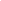 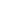 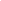 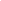 	Je comprends, que la présente demande d’aide n’entraîne pas nécessairement son acceptation. 